Łódź, ...................................……………………………………………………………….(imię i nazwisko Kandydata) ……………………………………………………………….(e-mail) ……………………………………………………………….(telefon)……………………………………………………………….(PESEL)PRZEWODNICZĄCY RADY NAUK MEDYCZNYCHWNIOSEK o wyznaczenie promotora pomocniczego  w przypadku osób, które rozpoczęły studia doktoranckie przed rokiem akademickim 2019/2020:Zwracam się z prośbą o wyznaczenie promotora pomocniczego rozprawy doktorskiej na temat: ........................................................……...............................................................................................................................................................................................................................................................................................................................................................................................................................w postępowaniu o nadanie stopnia doktora w osobie: …………………………………………………………………………………               ……………………………………………………………………               (tytuł, stopień naukowy, imię i nazwisko)                      	         (e-mail promotora pomocniczego) …………………………..…………….……………………..(data i podpis Kandydata) …………………………………………………………………………………(data i podpis Promotora)Wyrażam zgodę na pełnienie funkcji promotora pomocniczego w powyższym postępowaniu. …….………………………………………………………………………………………..(podpis osoby wyrażającej zgodę na objecie funkcji)________________________________* Niewłaściwe skreślić.Przetwarzanie danych osobowych w ramach postępowania o nadanie stopnia naukowego doktoraZgodnie z art. 13 Rozporządzenia Parlamentu Europejskiego i Rady (UE) 2016/679 z dnia 27 kwietnia 2016 r. w  sprawie ochrony osób fizycznych w związku z przetwarzaniem danych osobowych i w sprawie swobodnego przepływu takich danych oraz uchylenia dyrektywy 95/46/WE (dalej również w skrócie: „RODO”):Administratorem Pani/Pana danych osobowych jest Uniwersytet Medyczny w Łodzi (dalej w skrócie: „UM  w  Łodzi”), z siedzibą w Łodzi, al. Kościuszki 4, 90-419 Łódź.Kontakt z Inspektorem Ochrony Danych (IOD): adres e-mail: iod@umed.lodz.pl, tel. 42 272 52 11 lub pisemnie na adres Administratora.Pani/Pana dane osobowe podane przez Panią/Pana do celów: a)	przeprowadzenia postępowania o nadanie stopnia naukowego doktora – podstawę prawną stanowi art. 6 ust. 1 lit. c RODO w zw. z treścią art. 185 i następnych ustawy z dnia 20 lipca 2018 r. - Prawo o szkolnictwie wyższym i nauce,b)	informacyjnych związanych z prowadzonym postępowaniem o nadanie stopnia naukowego doktora ‒ na  podstawie art. 6 ust. 1 lit. a RODO.Pani/Pana dane osobowe nie będą ujawniane innym podmiotom, za wyjątkiem podmiotów upoważnionych przez przepisy prawa do ich przetwarzania, w szczególności podmiotów i organów publicznych.Pana/Pani dane osobowe nie będą przekazywane do państwa trzeciego ani do organizacji międzynarodowej.Dostęp do Pani/Pana danych osobowych wewnątrz struktury organizacyjnej Administratora będą mieć wyłącznie upoważnieni przez Administratora pracownicy w niezbędnym zakresie.Pani/Pana dane osobowe przechowywane będą przechowywane przez okres niezbędny do realizacji celów określonych w pkt 3 powyżej, a następnie przez czas określony dla poszczególnych symboli kategorii archiwalnej, którym jest oznaczona dokumentacja zgromadzona w UM w Łodzi zgodnie z Jednolitym Rzeczowym Wykazem Akt Uniwersytetu Medycznego w Łodzi opracowanym na podstawie rozporządzenia Ministra Kultury i Dziedzictwa Narodowego z dnia 20 października 2015 r. w sprawie klasyfikowania i kwalifikowania dokumentacji, przekazywania materiałów archiwalnych do archiwów państwowych i brakowania dokumentacji niearchiwalnej. W przypadku przetwarzania na podstawie zgody, dane będą przetwarzane do czasu jej skutecznego wycofania.Przysługuje Pani/Panu prawo dostępu do treści danych oraz ich sprostowania, prawo do usunięcia danych (z zastrzeżeniem przypadków, o których mowa w art. 17 ust. 1 lit. b RODO), prawo do ograniczenia przetwarzania (z zastrzeżeniem przypadków, o których mowa w art. 18 ust. 2 RODO), oraz prawo do przenoszenia danych (dot. przetwarzania danych w postaci adresu e-mail w związku z przetwarzaniem adresu e-mail na podstawie zgody).W zakresie przetwarzania adresu e-mail na podstawie zgody przysługuje Pani/Panu prawo do jej cofnięcia w dowolnym momencie bez wpływu na zgodność z prawem przetwarzania, którego dokonano na podstawie zgody przed jej cofnięciem.Posiada Pani/Pan prawo wniesienia skargi do Prezesa Urzędu Ochrony Danych Osobowych, gdy uzasadnione jest, że Pani/Pana dane osobowe przetwarzane są przez administratora niezgodnie z ogólnym rozporządzeniem o ochronie danych osobowych z dnia 27 kwietnia 2016 r.Podanie danych osobowych w zakresie prowadzenia postępowania jest objęte wymogiem prawnym, a  w  pozostałym zakresie jest całkowicie dobrowolne.Decyzje nie będą podejmowane w sposób zautomatyzowany, Pani/Pana dane osobowe nie będą podlegały profilowaniu.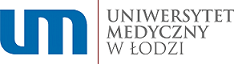 Załącznik nr 2
do Regulaminu postępowania w sprawie nadania stopnia doktora
w Uniwersytecie Medycznym w ŁodziOświadczam, że zapoznałem/-łam się i przyjmuję do wiadomości treść powyższej informacji o  przetwarzaniu danych osobowych w ramach postępowania o nadanie stopnia naukowego doktora. Wyrażam zgodę na przetwarzanie moich danych osobowych w celu informacyjnym związanym z  prowadzonym postępowaniem o nadanie stopnia naukowego doktora ..............................................................................(podpis Kandydata)